«О внесении изменений в постановление № 693п от 07.04.2014 г. «Об утвержденииМуниципальной адресной программы  «Переселение граждан из аварийного жилищного фонда на территории Алданского района в 2014-2017 годах»	На основании  постановления главы МО «Алданский район» №  3013п от 31.12.2013 г. «О внесении изменений в постановление главы МО «Алданский район» № 133п от 13.02.2012г. «Об утверждении порядка разработки и реализации муниципальных программ МО «Алданский район»» постановляю:1. Внести изменения в муниципальную программу «Переселение граждан из аварийного жилищного фонда на территории Алданского района в 2014-2017 годах», утвержденную  постановлением главы МО «Алданский район» №  693п от 07.04.2014г., дополнив Приложением № 4, согласно приложению к настоящему постановлению. 	2. Настоящее постановление вступает в силу с момента официального обнародования.            3.   Настоящее постановление подлежит размещению на официальном сайте администрации муниципального образования «Алданский район» aldanray@rambler.ru и опубликованию в информационно-аналитической газете «Муниципальный вестник Алданского района».	4. Контроль за исполнением настоящего постановления оставляю за собой.Глава района:                                                              С.Н.ПоздняковИсп. Орешкова М.Г.35945РЕСПУБЛИКА  САХА (ЯКУТИЯ) АДМИНИСТРАЦИЯ МУНИЦИПАЛЬНОГО  ОБРАЗОВАНИЯ«АЛДАНСКИЙ  РАЙОН»ПОСТАНОВЛЕНИЕ  №      1367п   от  30.12.2014 г.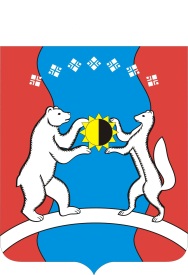 САХА ӨРӨСПҮҮБҮЛҮКЭТЭ«АЛДАН  ОРОЙУОНА»МУНИЦИПАЛЬНАЙТЭРИЛЛИИДЬАһАЛТАТАУУРААХ